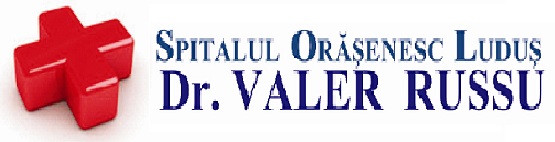 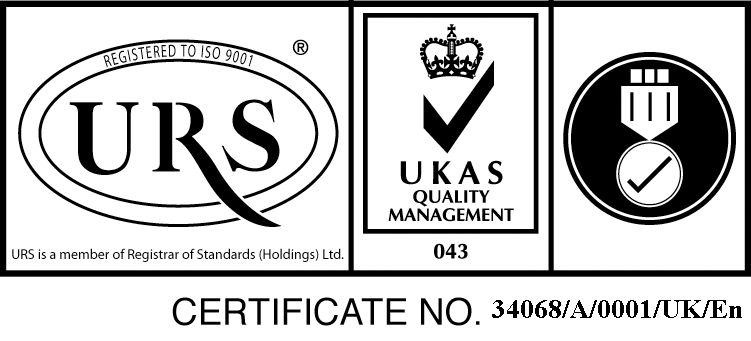 Str. B-dul 1 Decembrie 1918, nr.20, cod.545200, Ludus , Judet Mures,Tel :0265-411889 Fax :0365-430755  spludus@gmail.com ; www.spital-ludus.ro                	  Operator de date cu caracter personal inregistrat la ANSPDCP nr.13540						Nr.   11394  /   04.12.2018						A N U N Ț		Urmare anunțului publicat  în ” Viața medicală ” nr.  46 / 16.11.2018 , până la data de  03 decembrie 2018 (inclusiv) ,  ora 15,30 , au fost depuse 2 dosare de concurs. Situația pe posturi este următoarea :						Manager,						Ec.Uțiu Claudia								Verificat,Dr.Galdea Andreea ȘtefanaNr.crt.Postul scos la concursNumele și prenumele candidatuluiStare dosar1.Medic specialist ATITodoran Viorel Aurelcomplet2.Medic rezident ultimul an  urologieTătaru Octavian Sabincomplet3.Medic specialist medicină de urgențăNu s-a depus nici un dosarNu este dosar